Autobiography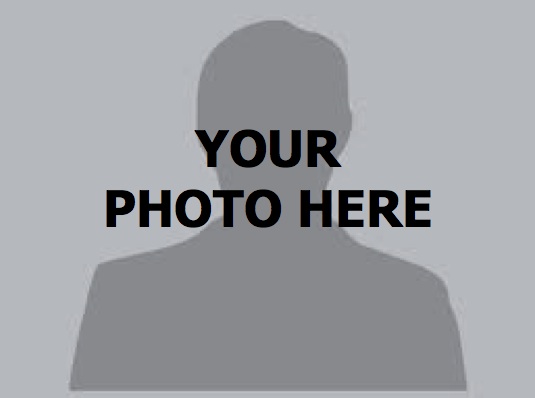 Name *You must include a photo of yourself.Directions:You will write a 5 paragraph essay about your life.Each paragraph must have at least 5 sentences.You will need to save the digital copy and email me an electronic copy.This is will be your first portfolio page. In writing the autobiography, follow the outline below. Paragraph #1 - Introduce and describe yourself. Name, age, birthday (year), personality, college status/major, your family, where were you born, best and worse childhood experiences, etc.Paragraph #2 - Write about your hobbies, values, interests, likes, dislikes, area of study, etc. In other words, “Who are you?” Include your & your parents’ attitudes toward education. Describe your experience as a student and the formal study you have completed. Paragraph #3 - Write about your school history and work history. What schools you have attended and when, current school Info, etc. (likes & dislikes). What service learning or work experience do you have, when, describe the activities, etc. Describe the experience of working with or learning from teachers, coaches, mentor, counselors, etc.Paragraph #4 - Write about interesting or important events in your life. It could be volunteer, personal, or familial. Professional awards and honors; community/fraternal organizations in which you are a member or participate. Describe the experience and people whom you believe were important in your life: Teachers, coaches, mentor, counselors, etc. Paragraph #5 - Write about your future plans. Why did you decide to choice the major you are in/future jobs in that particular major?  What are your most important priorities? Identify your long term (5-10 years) and short term (6 mo. to 1 yr) career goals (include any continued-education goals)?  * All information will be considered confidential and will not be available to anyone without your consent first. Things to Remember:The autobiography must be typewritten in a font no smaller than 10 pitch, double spaced on white paper sized 8 1/2 x 11 inches with margins 0.5”. Number each page in the upper right-hand corner, type your name on page one, and staple. Express yourself openly and freely. Your autobiography will be treated with care and sensitivity. Please keep a copy for your personal records. Submit the autobiography in your full package and email copy to rupinder.jagpal@mccd.edu HOW TO WRITE AN AUTOBIOGRAPHYWhen writing an autobiography, you focus on three major things: who you are in life, what life means to you what your outlook on the future is.The first thing you do when writing an autobiography is start off with a lot of facts about your life; for example, when and where you were born, where you live (city and state), where you go to school and who you live with. You have to give a lot of information so your reader can clearly understand what is going on. Once you have written this introduction, you are ready to start your first paragraph of the autobiography.For example: When and where you were born. Where you live (city and state). Where you go to school. Who you live with.Who you are in life?The best way to start an autobiography is to state your name. When you are writing this paragraph, you usually explain the type of person you are; use facts about yourself Such as: have you won any awards? What types of awards have you won? Did you finish school? Do you plan on going to college? What life means to you?This is now your second paragraph. In this paragraph you should state how you see life: What does life mean to you? Are you happy or sad? Do you have a lot of friends or just a few?How do you make your school days go by? Do you have a boyfriend/girlfriend?What are your favorite places to go on dates? If you are involved in a relationship, do you think it will last forever? What is your outlook on the future?In this (third) paragraph you should explain what you think the future will be like. Pick a year & explain how it will be but explain it through your eyes.Where will you be? How will you be living? Will you be married? Will there be any children? Who will you be married to? What is he/she like?How long will you have been together?ConclusionThe conclusion is the last paragraph of your autobiography and an important one, too. In the conclusion you usually try to re-word the introduction and add some type of closure to bring the whole autobiography together. 